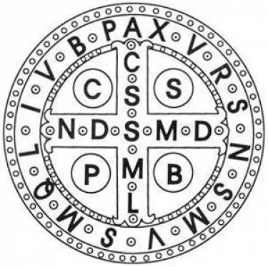 Osnovna glazbena škola        sv. Benedikta      Zadar, Madijevaca 10Zaključci14. sjednice Školskog odbora Osnovne glazbene škole sv. Benedikta, održane 2. studenog 2022. godine u 17 sati putem e-pošteU radu sjednice su sudjelovali:O. M. A. Č.,M. K. T., M. T. P.,G. C.,A. B.,V. A., I. C., ravnateljOpravdano izostala: M. A.Predloženi dnevni red:Usvajanje zapisnika 13. sjednice ŠO, održane 4. listopada 2022.Davanje suglasnosti za zapošljavanje po natječaju od 7. listopada 2022.Rješavanje molbe roditeljaRaznoDnevni red je usvojen jednoglasno.ad 1)Zapisnik 13. sjednice Školskog odbora jednoglasno je usvojen.ad 2)ŠO daje suglasnost za zapošljavanje kako je predloženo: M. M. na mjesto učiteljice harmonike, nepuno određeno radno vrijeme kao vanjski suradnik; L. Č. na mjesto učiteljice flaute, nepuno određeno radno vrijeme, do 5 mjeseci. ad 3)ŠO je jednoglasno dao privolu da se odobri prijevremeni ispis učenicama A. M. P. i G. N. K. ad 4)Nije bilo prijedloga.Sjednica je završila u 17.23 sati.KLASA: 007-04/22-02/12URBROJ: 2198-1-47-22-02Zadar, 2. studenog 2022. godineZapisničar:M. K. T._________________________